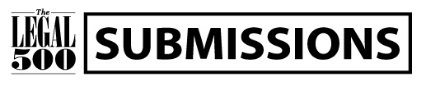 Firm NameCountryPractice Area  EITHER select Practice Area from this drop-own list           ►    OR If you have an earlier version of Word, type in this box: 	       ►Choose ONE from list of Practice Areas on last page of this documentContact details to arrange interviewsWhat is the Team or Department Name (as used by your firm)Head(s) of TeamYour practice: what sets your practice apart from other firms?Initiatives and innovation: what measures has your firm introduced (or maintained) over the last year to benefit your clients?Your practice: what do you think of our existing rankings/commentary?Clients: publishable clients (This will be published in full)Clients: non-publishable clients (This list will not be published)Your team - Partners: leading individualsYour team - Partners: next generation Your team - Associates: rising starsYour team: significant recent arrivals and partner-level departuresPublishable matter summaryPlease pick up to three work highlights you feel are most representative of your practice, from among the detailed work highlights you have set out on the following pages, and give a brief summary below. Please ensure you only provide matter summaries for matters you are content for us to publish.NOTE: 
a./ only provide work-highlight summaries for matters you are happy for us to publish.
b./ we cannot guarantee that work highlights will be published if this section is not completed.
EXAMPLE SUMMARIES“Advised [insert company name] on acquisition of [Insert company name]”, or“Advised consortium of banks on funding for a $6bn acquisition of a tech company”.Your practice - detailed work highlightsPlease provide up to 20 highlight matters that represent the practice over the past 12 months.To add multiple names or jurisdictions within a matter, right-click in any field and select ‘insert row below’.To add additional matters, simply click a matter box, click the small icon in the top left corner, then copy and paste onto a new page.NameJob TitleEmailPhoneNameLocationNumber of PARTNERS in the team Number of NON-PARTNERS in the teamPartners who spend at least 50% of their time in this departmentNon-partners who spend at least 50% of their time in this team/departmentWe recommend that you include information on what the practice is best known for, significant developments/expansion within the team, new areas of focus as well as an overview of any key new clients/panel appointments that demonstrate the strength of the practice. Please also include any client-focused cost-saving or efficiency initiatives, if relevant. This may include initiatives regarding people, billing, diversity, technology, collaboration, etc.Where possible, and linked to the matters provided, please provide tangible examples of how this has worked in practice.Active key clients (over the last 12 months)New client (yes/no)
To add more clients, right-click in any field and select ‘Insert row below’
To add more clients, right-click in any field and select ‘Insert row below’Active key clients (over the last 12 months)New client (yes/no)
To add more clients, right-click in any field and select ‘Insert row below’
To add more clients, right-click in any field and select ‘Insert row below’Please detail all partners in the team who spend over 50% of their time in the practice, along with other partners who participate in the sector whom you wish to bring to our attention, given their contribution. Please nominate only genuinely exceptional candidates and provide supporting evidence. Please do not include all of your partners. We only recognise those with excellent referee and peer feedback, who have had a prominent role in several leading matters this year (and in past years).The Legal 500 encourages firms to put forward talented women and minority lawyers to be considered for inclusion as leading individual/next generation/rising stars.If you need more boxes please copy this page.Partner: leading individual 1Partner: leading individual 1Partner: leading individual 1NameLocationRanked in previous edition? (Yes/no)Supporting informationSupporting informationSupporting informationPartner: leading individual 2Partner: leading individual 2Partner: leading individual 2NameLocationRanked in previous edition? (Yes/no)Supporting informationSupporting informationSupporting informationPartner: leading individual 3Partner: leading individual 3Partner: leading individual 3Name LocationRanked in previous edition? (Yes/no)Supporting informationSupporting informationSupporting informationPlease provide information about junior/new/younger partners who make a material difference to the practice. Please nominate only genuinely exceptional candidates and provide supporting evidence.If you need more boxes (for more next generation partners) please copy this page.Partner: next generation 1Partner: next generation 1NameLocationSupporting informationSupporting informationPartner: next generation 2Partner: next generation 2Name LocationSupporting informationSupporting informationPlease provide information about junior/new/younger associates who make a material difference to the practice. Please nominate only genuinely exceptional candidates and provide supporting evidence. Note that this section can include counsel.If you need more boxes (for more associates) please copy this page.Associate: rising star 1Associate: rising star 1NameLocationSupporting informationSupporting informationAssociate: rising star 2Associate: rising star 2Name LocationSupporting informationSupporting informationName (English)Position/roleJoined/
Departed/
Promoted?Joined from/Destination (firm)

Month/year?Summary (including client name)Summary (including client name)Summary (including client name)Publishable matter Publishable matter Publishable matter Publishable matter Publishable matter Name of clientName of clientIndustry sectorIndustry sectorIndustry sectorMatter descriptionMatter descriptionMatter descriptionMatter descriptionMatter descriptionPlease include any relevant press coverage in this sectionPlease include any relevant press coverage in this sectionPlease include any relevant press coverage in this sectionPlease include any relevant press coverage in this sectionPlease include any relevant press coverage in this sectionDeal valueWas it cross-border?Was it cross-border?Was it cross-border?Was it cross-border?Was it cross-border?JurisdictionJurisdictionJurisdictionJurisdictionJurisdictionLead partner(s)Lead partner(s)Lead partner(s)Lead partner(s)Lead partner(s)NameNameOfficeOfficePractice areaOther key team membersOther key team membersOther key team membersOther key team membersOther key team membersNameNameOfficeOfficePractice areaOther firms advising on the matter and their role(s)Other firms advising on the matter and their role(s)Other firms advising on the matter and their role(s)Other firms advising on the matter and their role(s)Other firms advising on the matter and their role(s)Firm nameFirm nameRole detailsRole detailsAdvising (specify the firm/company/individual advised)Start dateStart dateStart dateEnd dateEnd dateNon-publishable matterNon-publishable matterNon-publishable matterNon-publishable matterNon-publishable matterName of clientName of clientIndustry sectorIndustry sectorIndustry sectorMatter summaryMatter summaryMatter summaryMatter summaryMatter summaryPlease include any relevant press coverage in this sectionPlease include any relevant press coverage in this sectionPlease include any relevant press coverage in this sectionPlease include any relevant press coverage in this sectionPlease include any relevant press coverage in this sectionDeal valueWas it cross-border?Was it cross-border?Was it cross-border?Was it cross-border?Was it cross-border?JurisdictionJurisdictionJurisdictionJurisdictionJurisdictionLead partner(s)Lead partner(s)Lead partner(s)Lead partner(s)Lead partner(s)NameNameOfficeOfficePractice areaOther key team membersOther key team membersOther key team membersOther key team membersOther key team membersNameNameOfficeOfficePractice areaOther firms advising on the matter and their role(s)Other firms advising on the matter and their role(s)Other firms advising on the matter and their role(s)Other firms advising on the matter and their role(s)Other firms advising on the matter and their role(s)Firm nameFirm nameRole detailsRole detailsAdvising (specify the firm/company/individual advised)Start dateStart dateStart dateEnd dateEnd date